О назначении публичных слушаний по проекту планировки территории и проекту межевания территории микрорайона № 19 города ЗеленогорскаВ целях соблюдения права человека на благоприятные условия жизнедеятельности, прав и законных интересов правообладателей земельных участков и объектов капитального строительства, на основании статьи 28 Федерального закона от  № 131-ФЗ «Об общих принципах организации местного самоуправления в Российской Федерации», статьи 46 Градостроительного кодекса Российской Федерации, статьи 19 Устава города, Положения о порядке организации и проведения публичных слушаний в г. Зеленогорске, утвержденного решением городского Совета депутатов от  № 13-147р,ПОСТАНОВЛЯЮ:1. Назначить на 29.05.2019 на 14-30 часов в большом зале здания городского Дворца культуры по адресу: Красноярский край, г. Зеленогорск, ул. Бортникова, д. 1 публичные слушания по проекту планировки территории и проекту межевания территории микрорайона № 19 города Зеленогорска, разработанного Обществом с ограниченной ответственностью «Транспортные проекты и инвестиции» на основании муниципального контракта.2. Организатором публичных слушаний определить отдел архитектуры и градостроительства  Администрации ЗАТО г. Зеленогорска.Участниками публичных слушаний, указанных в пункте 1 настоящего постановления, являются граждане, проживающие на территории микрорайона № 19 в многоквартирных домах по адресам: ул. Набережная, дома 26, 30, 34, 38, 40, ул. Энергетиков, дома 2, 4, 8, 10, 12, 14, ул. Парковая, дома 2, 4, 8, 10, 14, 26, 28, правообладатели земельных участков и объектов капитального строительства, расположенных на территории микрорайона № 19, а также лица, чьи законные интересы могут быть нарушены в связи с реализацией проекта планировки и проекта межевания  микрорайона № 19.Регистрация участников публичных слушаний производится 29.05.2019 с 14-00 до 14-30 часов.Участники публичных слушаний, указанные в пункте 3 настоящего постановления, с 25.04.2019 по 29.05.2019 вправе направить свои предложения и замечания по предмету публичных слушаний в письменной форме по адресу: Красноярский край, г. Зеленогорск, ул. Мира, д.15, каб. 205. Настоящее постановление и проекты, указанные в пункте 1 настоящего постановления, подлежат опубликованию в газете «Панорама» и размещению официальном сайте Администрации ЗАТО г. Зеленогорска в информационно-телекоммуникационной  сети «Интернет».Настоящее постановление вступает в силу в день, следующий за днем его опубликования в газете «Панорама».Контроль за выполнением настоящего постановления возложить на первого заместителя Главы ЗАТО г. Зеленогорска по жилищно-коммунальному хозяйству, архитектуре и градостроительству.Глава ЗАТО г. Зеленогорска                                                      М.В. Сперанский   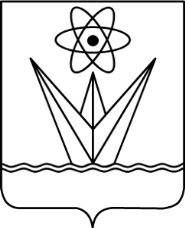 ГЛАВАЗАКРЫТОГО АДМИНИСТРАТИВНО – ТЕРРИТОРИАЛЬНОГО ОБРАЗОВАНИЯ  ГОРОДА  ЗЕЛЕНОГОРСКА КРАСНОЯРСКОГО КРАЯП О С Т А Н О В Л Е Н И ЕГЛАВАЗАКРЫТОГО АДМИНИСТРАТИВНО – ТЕРРИТОРИАЛЬНОГО ОБРАЗОВАНИЯ  ГОРОДА  ЗЕЛЕНОГОРСКА КРАСНОЯРСКОГО КРАЯП О С Т А Н О В Л Е Н И ЕГЛАВАЗАКРЫТОГО АДМИНИСТРАТИВНО – ТЕРРИТОРИАЛЬНОГО ОБРАЗОВАНИЯ  ГОРОДА  ЗЕЛЕНОГОРСКА КРАСНОЯРСКОГО КРАЯП О С Т А Н О В Л Е Н И ЕГЛАВАЗАКРЫТОГО АДМИНИСТРАТИВНО – ТЕРРИТОРИАЛЬНОГО ОБРАЗОВАНИЯ  ГОРОДА  ЗЕЛЕНОГОРСКА КРАСНОЯРСКОГО КРАЯП О С Т А Н О В Л Е Н И ЕГЛАВАЗАКРЫТОГО АДМИНИСТРАТИВНО – ТЕРРИТОРИАЛЬНОГО ОБРАЗОВАНИЯ  ГОРОДА  ЗЕЛЕНОГОРСКА КРАСНОЯРСКОГО КРАЯП О С Т А Н О В Л Е Н И Е19.04.2019        г. Зеленогорск        г. Зеленогорск№15-пг